THE SHROPSHIRE COUNCIL(PROHIBITION AND RESTRICTION OF WAITING AND PARKING PLACES) (CONSOLIDATION) ORDER 2009 (VARIOUS ROADS, OSWESTRY) (AMENDMENT) ORDERShropshire Council in exercise of its powers under Sections 1, 2, 4, 5, 32, 35, 45, 46 and 49 and Part IV of Schedule 9 and having regard to Section 122 of the Road Traffic Regulation Act 1984 (the Act of 1984) as amended and of all other enabling powers, and after consultation with the Chief Officer of Police in accordance with Part III of Schedule 9 to the Act of 1984, hereby makes the following Order.1.   This order shall come into operation on     and may be cited as The Shropshire Council (Prohibition and Restriction of Waiting and Parking Places) (Consolidation) Order 2009 (Various Roads, Oswestry) (Amendment) Order The Shropshire Council (Prohibition and Restriction of Waiting and Parking Places) (Consolidation) Order 2009 is hereby amended to incorporate the following changes:        The following sides of roads in Oswestry are deleted from ParkMap            Schedule 1.16 (Pedestrian Zone No Waiting At Any Time) and from Schedule 3 (B) (Pedestrian Zone):Bailey Head	Its whole length(both sides)Albion Hill		Its whole length(both sides)Bailey Street	Its whole length(both sides)Arthur Street	From its junction with 	Bailey Head in a westerly (both sides)	direction for a distance 38 metresNew Street	From its junction with Bailey Street to its junction (both sides)	with Willow StreetThe following sides of roads in Oswestry are added to ParkMap Schedule      X74 (No Waiting At Any Time/No Loading 10am-4pm):New Street	From its junction with Willow Street to a point 31 metres (both sides)	west of its junction with Bailey StreetThe following sides of roads in Oswestry are added to ParkMap Schedule X135 (Pedestrian Zone No Waiting At Any Time/No Loading 10am-4pm), and deleted from ParkMap Schedule 3 (B) (Pedestrian Zone – No Waiting At Any Time):Albion Hill		Its whole length(both sides)Bailey Street	Its whole length(both sides)New Street	From its junction with Bailey Street to a point 31m (both sides)	west of that junctionThe following sides of road in Oswestry are added to ParkMap Schedule 1.01 (No Waiting At Any):Arthur Street	From a point 38m west of its junction with Bailey Street (north side)	for a distance of 18m in a westerly directionArthur Street	From a point 38m west of its junction with Bailey Street (south side)	for a distance of 15m in a westerly directionThe following sides of roads in Oswestry are added to ParkMap Schedule (Restricted Parking Zone - No Waiting At Any Time, No loading 10am to 4pm):Arthur Street	From its junction with Bailey Head to a point 24 metres (both sides)	west of Bailey HeadBailey Head	Its whole length(both sides)A new Schedule 3 (A) (1) is added, as follows:“Schedule 3 (A) (1) - Restricted Zone (as shown on the Plans)No Waiting At Any Time - No loading 10am – 4pmArthur Street	From its junction with Bailey Head to a point 24 metres (both sides)	west of Bailey HeadBailey Head	Its whole length(both sides)”A new Schedule 3 (B) (1) is added, as follows:“Schedule 3 (B) (1) – Pedestrian Zone (as shown on the Plans)No Waiting At Any Time, No Loading 10am - 4pmAlbion Hill		Its whole length(both sides)Bailey Street	Its whole length(both sides)New Street	From its junction with Bailey Street to a point 31m (both sides)	west of that junction”The reference to New Street in Schedule 3 (B) is re-written to read:“New Street	From a point 31m west of its junction with Bailey Street (both sides)	to its junction with Willow Street”3.   The prohibitions and restrictions imposed by this Order shall be in addition to and not in derogation from any restriction or requirement imposed by any regulation made or having effect as if made under the Act or by or under any other enactment.THE COMMON SEAL of THE 			)SHROPSHIRE COUNCIL was			)			affixed hereto the    day of 				) in the presence of:			)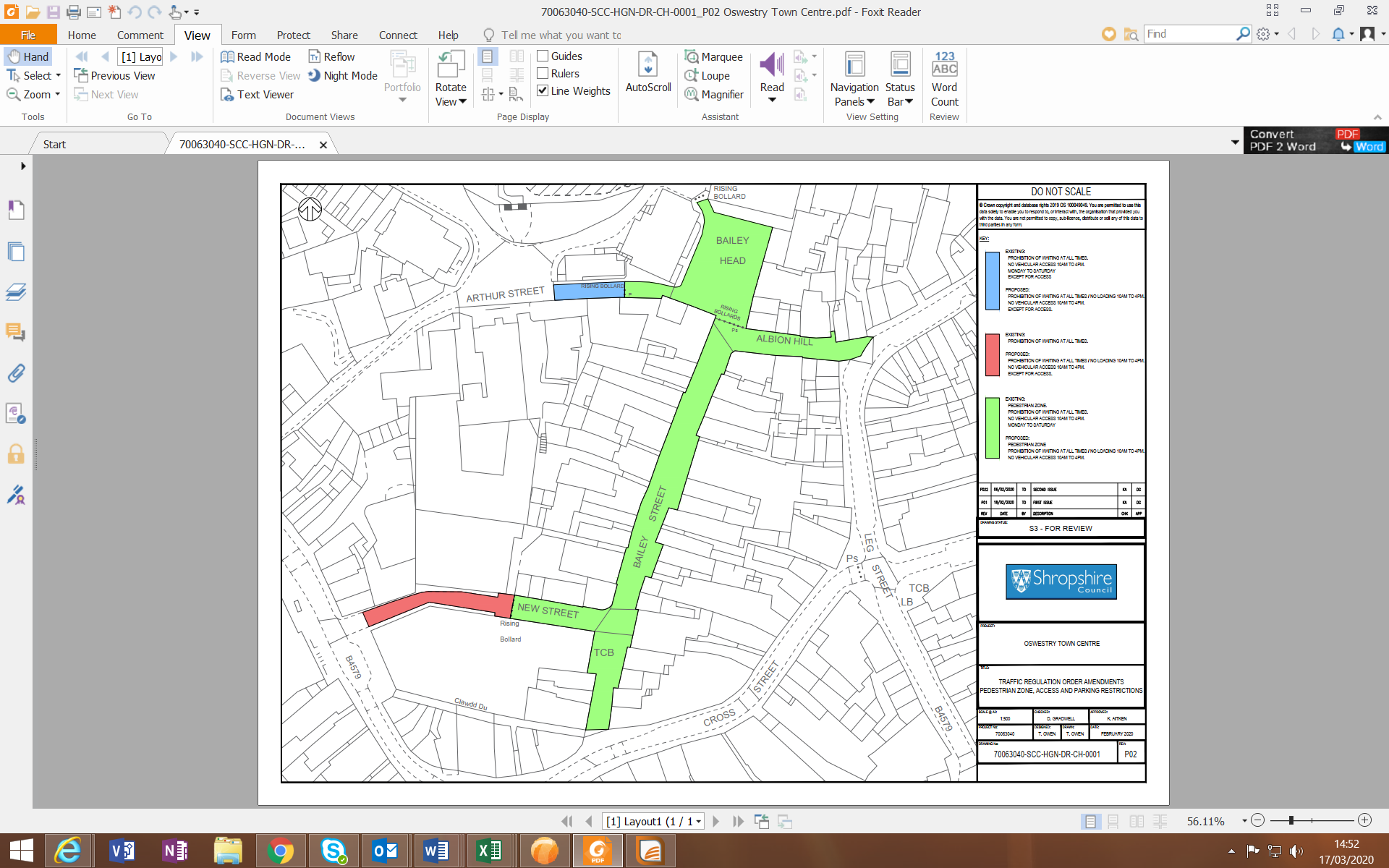 